ПОСТАНОВЛЕНИЕот «21»   декабря    2020 г. № 716а.  ХакуринохабльОб ограничении движения транспорта на период проведения  праздничной предновогодней ярмарки 29.12.2020 года.         Руководствуясь Федеральным законом от 10 декабря 1995 г. № 196- ФЗ «О безопасности дорожного движения», в целях организации безопасного движения транспортных средств и пешеходов, а также организации транспортных потоков глава администрацииПОСТАНОВИЛ:1. Рекомендовать отделу ГИБДД МО МВД России «Кошехабльский» ограничить движение транспортных средств в связи с проведением праздничной предновогодней ярмарки 29.12.2020 года:      - от здания Школы-интернат по ул. Краснооктябрьская,101 в                          а. Хакуринохабль до пересечения улиц Краснооктябрьская и Шовгенова 	2. Установить, что ограничение движения вводится на период проведения ярмарки - 29.12.2020 г. с 7 ч 00 мин до 15 ч. 00 мин.	3. Опубликовать настоящее постановление на официальном сайте администрации МО «Шовгеновский район» Глав администрации МО «Шовгеновский район»                                                        Р.Р. АутлевРЕСПУБЛИКА АДЫГЕЯАдминистрация муниципального образования«Шовгеновский район»385440, а. Хакуринохабль, ул. Шовгенова, 9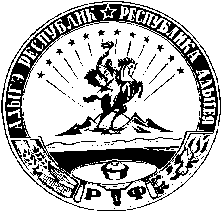 АДЫГЭ РЕСПУБЛИКМуниципальнэобразованиеу«Шэуджэн район»иадминистрацие385440, къ. Хьакурынэхьабл,ур. ШэуджэнымыцI, 9